
Verhöhnen, was andern heilig ist: das ist Blasphemie. Sie gehört zu den ältesten und infamsten Mitteln der Kriegsführung. Doch das Heilige ist nicht immer das Gute. Wie, wenn es selbst furchtbar daherkommt? Wenn etwa ein »Islamischer Staat« die gesamte westliche Lebensweise als Beleidigung des Propheten erachtet? Dann müssen die Grenzen von Blasphemie, Religions- und Pressefreiheit neu vermessen werden.CHRISTOPH TÜRCKE: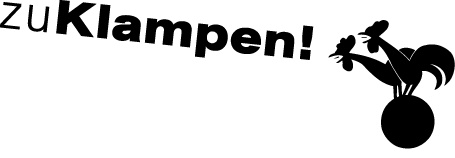 Ihre Ansprechpartnerin für die Pressearbeit 
Ihre Ansprechpartnerin für die Pressearbeit 
Ihre Ansprechpartnerin für die Pressearbeit 
Lilian Aly
Kirchner Kommunikation
Gneisenaustr. 85
10961 Berlin
Lilian Aly
Kirchner Kommunikation
Gneisenaustr. 85
10961 Berlin
Fon (0) 30 . 84 71 18 0
aly@kirchner-pr.de
www.kirchner-pr.de
PRESSEINFORMATION PRESSEINFORMATION Springe, Stand: 29.03.2024Springe, Stand: 29.03.2024Christoph TürckeBlasphemie
 
zu Klampen Verlag10 Seiten, EPUB 
Euro (D) 1,49ISBN 9783866746947Erscheinungstermin: 28.09.2017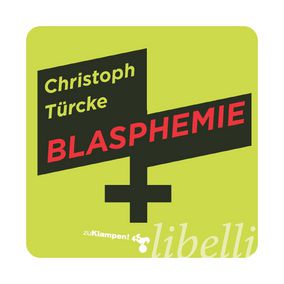 